weil / denn                          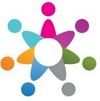 Ich esse einen Apfel. Ich habe Hunger.denn:	Ich esse einen Apfel, denn ich habe Hunger.	weil:	Ich esse einen Apfel, weil ich Hunger habe. 	(konjugiertes Verb am Ende!)1. Ich trinke ein Glas Wasser. Ich habe Durst.denn:	 _______________________________________________________________________________weil:	_______________________________________________________________________________2. Katrin geht einkaufen. Sie braucht Brot und Milch.denn: 	_______________________________________________________________________________weil:	_______________________________________________________________________________3. Ich trage eine Sonnenbrille. Es ist sehr sonnig.denn: 	_______________________________________________________________________________weil:	_______________________________________________________________________________4. Julia hat keine Zeit. Sie muss arbeiten.denn:	_______________________________________________________________________________weil:	_______________________________________________________________________________denn oder weil?1. Ich gehe schlafen, __________ ich müde bin.2. Ich kaufe das Handy nicht, __________ es sehr teuer ist.3. Ich wasche meine Hose, __________ sie ist schmutzig.4. Ich gehe zum Arzt, __________ ich bin krank.5. Herr Meier geht um 22 Uhr schlafen, __________ er früh aufstehen muss.6. Christina isst eine große Pizza, __________ sie hat Hunger.7. Die Kinder spielen nicht im Garten, __________ das Wetter schlecht ist.8. Ich trage einen Mantel, __________ mir ist kalt.weil / denn LÖSUNG                     Ich esse einen Apfel. Ich habe Hunger.denn:	Ich esse einen Apfel, denn ich habe Hunger.	weil:	Ich esse einen Apfel, weil ich Hunger habe. 	(konjugiertes Verb am Ende!)1. Ich trinke ein Glas Wasser. Ich habe Durst.denn:	 Ich trinke ein Glas Wasser, denn ich habe Durstweil:	Ich trinke ein Glas Wasser , weil ich Durst habe2. Katrin geht einkaufen. Sie braucht Brot und Milch.denn: 	Karin geht einkaufen, denn sie braucht Brot und Milch.weil:	Karin geht einkaufen, weil sie Brot und Milch braucht.3. Ich trage eine Sonnenbrille. Es ist sehr sonnig.denn: 	Ich trage eine Sonnenbrille, denn es ist sehr sonnig.weil:	Ich trage eine Sonnenbrille., weil es ist sehr sonnig ist.4. Julia hat keine Zeit. Sie muss arbeiten.denn:	Julia hat keine Zeit. Denn sie muss arbeiten.weil:	Julia hat keine Zeit, weil sie arbeiten muss.denn oder weil?1. Ich gehe schlafen, weil  ich müde bin.2. Ich kaufe das Handy nicht, weil es sehr teuer ist.3. Ich wasche meine Hose, denn  sie ist schmutzig.4. Ich gehe zum Arzt, denn  ich bin krank.5. Herr Meier geht um 22 Uhr schlafen, weil er früh aufstehen muss.6. Christina isst eine große Pizza, denn  sie hat Hunger.7. Die Kinder spielen nicht im Garten, weil das Wetter schlecht ist.8. Ich trage einen Mantel, denn  mir ist kalt.